FHSU General Education CommitteeMinutesMeeting Called by	Bradley Will, ChairDate:	Monday November 27, 2017Time:	 3:30-4:30 Location: Rarick 205Members	3:30	(1 minute)  All members were present with the exception of Duffy, Heronemus, and Russell.  Hartman served as proxy for Heronemus, and McNeil served as proxy for Russell.3:31	(1 minute)  Chair announced that next week, along with continuing our work on measurable learning outcomes for the new general education program, we will be considering a proposal from the art department to split the course ART 380: Survey of Art History into two separate courses, ART 201 and ART 202, and offer for general education credit in our present program.3:32	(26 minutes)  The committee considered the proposed measurable learning outcomes for the social scientific mode of inquiry, modified them slightly, and put the following wording up for a vote:Students will:identify, within a given scenario, applicable frameworks for explaining social phenomena;evaluate the merits of social science research, with respect to factors such as sample size, study design, and validity, at the level of an informed citizen;compare and contrast human behavior among various cultures using social science concepts.This wording was approved by consensus.  The next step for these outcomes will be to send them out to the social scientific stakeholder group (see minutes for October 23).  This will happen as soon as can be managed after our survey instrument has been approved by the university’s institutional review board.3:58	(15 minutes)  The committee turned next to setting up the working group for determining measurable learning outcomes for objective 1.4, information literacy (“students will effectively and responsibly gather, evaluate, and use information for scholarship and problem-solving”).  Hartman (library) will serve as lead, and stakeholders will include: Erica Bittel (art), Fred Britten (communication disorders), Kathleen Cook (virtual college), Lagretia Copp (history), Eric Deyo (physics), Nathan Elwood (library), Elmer Finck (biology), David Fitzhugh (health and human performance), Lynn Haggard (library), Jason Harper (english), Rose Helens-Hart (applied business), Seth Kastle (leadership), Mary Meckenstock (teacher education), Candace Mahaffey-Kultgen (management), Claire Nickerson (library), Kim Perez (history), David Schmidt (informatics), Breanna Taylor (communication disorders), Mary Alice Wade (library), Teresa Woods (teacher education), and Hsin-Yen Yang (communication studies).4:13	(7 minutes)  The committee turned next to setting up the working group for determining measurable learning outcomes for objective 1.5, critical thinking (“students will explore issues, ideas, artifacts, and events before accepting or formulating an opinion or conclusion; students will recognize, analyze, criticize, evaluate, and formulate arguments in ways characterized by intellectual courage”).  Drabkin (philosophy) will serve as lead, and stakeholders will include: Gary Andersen (advanced educational programs), Rob Byer (philosophy), Nicholas Caporusso (informatics), Joe Chretien (applied technology), Grady Dixon (geosciences), Loretta Dorn (chemistry), Toby Flores (art), Robyn Hartman (library), Rose Helens-Hart (applied business), Ginger Loggins (informatics), Tamara Lynn (criminal justice), Denise Orth (allied health), Rebecca Sander (nursing), Rob Scott (teacher education), Peter Tramel (philosophy), Sky Westerlund (social work), and Ken Windholtz (psychology).4:20	(8 minutes)  The committee turned next to setting up the working group for determining measurable learning outcomes for objective 3.3, ethical judgment (“students will recognize situations where reasonable, well-informed people disagree about what the right thing to do is; explain the underlying values that are in apparent tension, bringing to bear relevant ethical principles and approaches; and make intelligent decisions as a result”).  Drabkin (philosophy) will serve as lead, and stakeholders will include: Sungwon Chung (communication), Matthew Clarke (informatics), Tim Davis (social work), Nathan Elwood (library), Linda Feldstein (teacher education), Charlie Gnizak (accounting), Jason Graham (health and human performance), Brittany Howell (agriculture), Carolyn Insley (nursing), Whitney Jeter (psychology), Jackie Lubin (advanced education programs), Kweilin Lucas (criminal justice), Carl Miller (philosophy), Claire Nickerson (library), Karmen Porter (communication disorders), Scott Robson (communication studies), Bill Stark (biology), Josh Tanguay (psychology), David Tostenson (philosophy), Christa Weigel (nursing), and Laura Wilson (museum).4:28	Meeting ended.  The next meeting is scheduled for Monday December 4 at 3:30 PM in Rarick 205.  The committee agreed to meet on the Monday of exam week as well.----------------------------------------------------------------------Submitted by D. Drabkin, Recording Secretary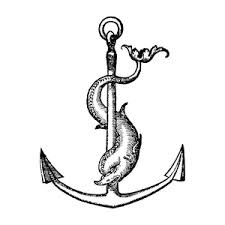 